ДЗЯРЖАЎНАЯ ЎСТАНОВА АДУКАЦЫІ«ПАРЫЦКІ РАЕННЫ ЦЭНТР ТВОРЧАСЦІ ДЗЯЦЕЙ І МОЛАДЗІ»                                      Падрыхтавала: Дзеяк Таццяна Міхайлаўна                                      культарганізатар ДУА "Парыцкі РЦТДМ"                                     г. п. Парычы, вул. Шклоўскага, 15                                      Светлагорскі раён                                     Гомельская вобласць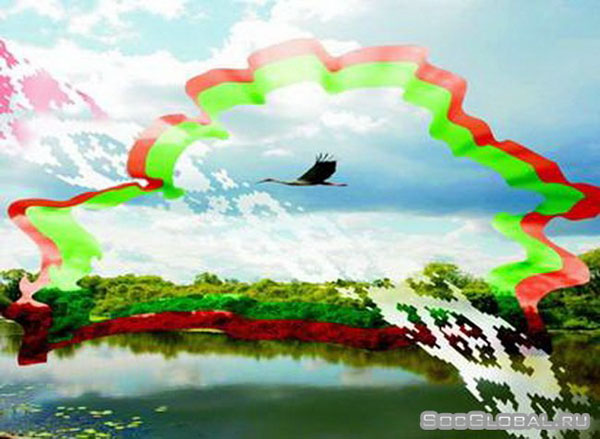                                      Тэл. 61-344РЭЦЭНЗІЯДрукуецца па рашэнні метадычнага савета ДУА «Парыцкага РЦТДМ».Мэты дадзенай гульнёвой праграмы – пашырыць веды вучняў пра Беларусь, фарміраваць каштоўнаснае стаўленне да сваей краіны; развіваць пазнавальную актыўнасць і творчыя здольнасці вучняў; выхоўваць патрыятызм, любоў і павагу да сваей Радзімы. Сюжэтна - гульнёвая праграма «Мой родны кут» распрацавана для сярэдняга ўзросту ўдзельнікаў.Гульнёвы рэквізіт, прадметы-сімвалы і касцюмы персанажаў падабраныя ў адпаведнасці з сюжэтам праграмы.Змест гульняў нясе пазітыўны этычны патэнцыял і адпавядае агульнай задуме і мэтам гульнёвай праграмы. Свабоднае ўваходжанне ў гульню абумоўлена наяўнасцю дадатковага персанажу: Дзед Барадзед. У праграме выкарыстаны розныя гульнёвыя формы: конкурсы, масавыя гульні, музычная гульня. Дарэчы, музычнае афармленне праграмы таксама выканана з улікам яе сюжэту. Запрашэнне для ўдзелу ў гульні падабраныя з улікам сюжэту, і разнастайныя па форме. Матэрыял прызначаны для культарганізатараў устаноў дадатковай адукацыі, а таксама педагогам – арганізатарам і класным кіраўнікам, і можа быць выкарыстаны пры падрыхтоўцы і правядзенні гульнёвых праграм і іншых пазнавальных мерапрыемстваў.СЦЭНАРЫЙГУЛЬНЁВАЙ ПРАГРАМЫ   “МОЙ РОДНЫ КУТ”Дзеючыя асобы: цётка Трашчотка, Дзед Барадзед.Музычнае афармленне: запісы мелодый песні “Мой родны кут”, “Полька”, выхад Дзеда Барадзеда, запісы этнаграфічнай музыкі.Абсталяванне: маляваныя кветкі васількоў з паловамі прыказак,кошык з прызамі, два наборы літар слова “РАДЗІМА”.(Гучыць запіс мелодыі песні «Мой родны кут».)Выходзіць вядучая ў беларускім нацыянальным касцюме.Яна чытае верш  В.Витки«Беларусь». На карце вялікага светуЯна, як зялены лісток, Песня гарачага лета, Крынічнай вады глыток. Адвечная калыханка, Душы запаветны куток, Трапеча гарачым ранкамНа дрэве нястомны лісток. А ў навальніцу б’ецца, Небачна паміж лісця, Як родная матчына сэрца, Што мне даражэй жыцця. Трашчотка – Добры дзень, паважаныя! Давайце знаёміцца. Я – цётка Трашчотка. Сёння мы з вамі адправімся ў падарожжа па нашай краіне.На некаторы час я прапаную вам стаць мастакамі. Але маляваць выбудзе не фарбамі, а словамі. Неабходна стварыць карціну аб нашай Радзіме. Кожнае прыгожае слова трэба растлумачыць. За правільнае тлумачэнне – кветка васілёк. На кожным васільку палова прыказкі ці прымаўкі.Сінявокая – у нас шмат прыгожых рэк, азер. У палях квітнеюць сінія васількі. Зяленая– вельмі шмат лясоў, лугоў і палеў. Лепшая– таму што– гэта наша Радзіма. Прыязная– беларусы– народ прыязны і гасцінны. Белая– белы– колер дабра і чысціні. Здаўна беларусылюбілі апранацца ў белыя льняныя кашулі. Прыгожая– у нас прыгожыя гарады, вескі, вуліцы, плошчы. Працавітая– у Беларусі жывуць працавітыя людзі, якіяробяць шмат неабходных рэчаў. Лясная– шмат лясоў, бароў, пушчаў. Цудоўная– у нас цудоўныя вырабы з саломы, гліны, драўляныяцацкі. Майстровая – у Беларусі вельмі шмат майстроў, якіявышываюць, плятуць з лазы, малююць. Шчодрая– беларуская зямля вельмі шчодрая. Яна дорыць багатыураджай гародніны і садавіны, ягад і грыбоў. Талерантная– у Беларусі жывуць добрыя людзі. Яны паважаюць іншыхлюдзей, лічацца з іх меркаваннем. У іх шмат сяброў. Партызанская– у гады Вялікай Айчыннай вайны ў беларускіхлясах было шмат партызанскіх атрадаў, якія ваявалі за Радзіму.Трашчотка – Аднак у вас не простыя васількі. На іх напісаны паловы прыказак і прымавак. Выходзьце сюды, калі ласка, ды знайдзіце сваю палову.ГУЛЬНЯ “НАРОДНАЯ МУДРАСЦЬ”Слова не птушка – выпусціш – не вернеш.Тады слова серабро – калі справа – золата.Чым за морам ваду піць – лепш з Нёмана вадзіцу.З кім спазнаешся – такім астанешся.Хто пытае – той не блудзіць.Адзін хоць з’еж вала – адна хвала.Навуку за плячыма – не насіць.У дурнога салаўя – дурная песня.Не хвалі сябе – няхай людзі пахваляць.Чужымі рукамі – толькі жар выграбаць.(Гучыць музыка. Выходзіць Дзед-Барадзед і спявае.)Я хаджу па белым свецеІ гляджу, як вы жывеце. Калі трэба памагу, Бо ўсе рабіць магу.  Хто я? Дзед-Барадзед, Абышоў белы свет, А цяпер у гэты часЗавітаў да вас. Барадзед -– Добры дзень, дзеці. Пачуў я родную мову – і адразу прыйшоў у госці.Трашчотка – Добры дзень, Дзядуля! Мы вельмі рады гасцям. А што гэта ў цябе ў кошыку? Барадзед – Гэта падарункі самым кемлівым.(раздае маленькія падарункі удзельнікам)Барадзед - Я чуў, што вы вядзеце размову аб Беларусі. А хто ведае, чаму нашу краіну так называюць? Белая– ад белага колеру адзення, якое насілі нашы продкі. Белая – ад іх светлых валасоў. Белая – значыць чыстая і свабодная. А зараз я раскажу вам легенду аб беларусах. Легенда аб беларусах.Бог дзяліў між народамі землі. Адным – тое, другім – другое. Прыйшлі беларусы. Вельмі яны Богу спадабаліся. Ён і пачаў нас надзяляць: “Рэкі вам даю поўныя, пушчы – немераныя, азёры – нелічаныя. Спёкі ў вас ніколі не будзе, але і моцных маразоў – таксама. Галадаць вы ніколі не будзеце. Не ўродзіць бульба, дык уродзіць жыта ці яшчэ што-небудзь. А яшчэ звяры і птушкі ў пушчах чародамі, рыбы ў рэках – вушакамі, пчолы ў вуллях – мільёнамі. А травы духмяныя – як гарбата. Не будзе голаду. Жанчыны у вас будуць прыгожыя, дзеткі – дужыя, сады – багатыя, грыбоў і ягад – заваліся. Людзі вы будзеце таленавітыя, на музыку, песні, вершы – здольныя. І будзеце жыць ды жыць…”Трашчотка – Дзякуй, дзядуля. Вельмі цікава. А што ў цябе яшчэ ёсць у кошыку?Барадзед – Былі тут прыказкі ды прымаўкі, ласункі ды падарункі. Засталіся загадкі.Трашчотка - А зараз хлопчыкі і дзяўчаткі –    Адгадайце-ка загадкі!ЗАГАДКІ:Чорнае збожжа рукамі сеюць, ротам збіраюць. (Літары)Што гарыць без полымя? (Сонца)Б’юць мяне палкамі, жмуць мяне каіянямі, трымаюць у вогненнай пячоры, рэжуць нажамі. За што мяне так губяць? За што мяне так любяць? (Хлеб)Вечарам нараджаецца, ноч жыве, а раніцай памірае. (Раса)Пасярод двара стаіць гара, спераду вілы, ззаду – мятла. (Карова)Хто ў капелюшы, а галавы не мае. (Грыб)У лесе нарадзіўся, у лесе вырас, у дом прыйшоў, усіх вакол сябе сабраў. (Стол).(За кожную адгадку  удзельнікам раздаюцца лісткі з літарамі – Р,А,Д,З,І,М,А -  па дзве аднолькавыя).Трашчотка – Зараз выйдзіце да мяне усе, у каго ёсць літары. Аднак, у вас іх па дзве, прапаную падзяліцца з сябрамі і таксама запрасіць іх на сцэну.(ствараюцца дзве каманды)Трашчотка – Вось мы і праверым,  як вы словы складаеце.ГУЛЬНЯ “ЛІТАРЫНКА”(Дзве каманды па сігналу складаюць словы: ЗІМА, МАРА, ЗАРА, МІР, РАДЗІМА).(Удзельнікі узнагарожваюцца прызамі з кошыку Дзеда Барадзеда).Трашчотка – Раз  вы добра працавалі, трэба весела адпачыць. Запрашаю ўсіх на “Польку”! ГУЛЬНЯ “ПОЛЬКА”.(праводзіцца пад музыку “Полька”)Усе становімся ў кружочак,Рукі ўнізе на замочак.Гэй, музыка, грай на ох,Польку дробна, як гарох.Полька ўлева – акуратна.Полька ўправа – далікатна.А цяпер, каб не згубіцца –Трэба локцем зачапіцца.Полька ўлева – акуратна.Полька ўправа – далікатна.А цяпер такія рэчы –Бярыся за суседа плечы.Полька ўлева – акуратна.Полька ўправа – далікатна.Ну што паны і паненкі –Бяры суседа за каленкі!Полька ўлева – акуратна.Полька ўправа – далікатна.Трашчотка – Дзякуй вам, паважаныя сябры! На развітанне вам пажаданне ад цёткі Трашчоткі:Каб ўсяго было даволі для сябе і для сяброў!Каб не ведалі ніколі ні аптэк, ні дактароў.Каб мужнелі нашы дзеці. Каб бурліла ў жылах кроў!Каб жылі на гэтым свецеКожны з вас па сто гадоў! ЛітаратураСаламевіч, Я. Беларускія загадкі / Я. Саламевіч. – Мн., 1989.Бандарчык, В.К. Гульні, забавы, ігрышчы / В.К. Бандарчык, К.П. Кабашнікаў, А.С. Федосік. – Мінск, 2003.Падрыхтавала культарганізатар  ДАЎ “Парыцкі РЦТДМ”     Дзеяк  Т. М.